ПЕРЕЛІК ЗМІНвнесенихдо тендерної документаціїщодо закупівлі:Послуги з ліквідації вибоїн асфальтобетонного покриття (поточний ямковий ремонт) проїздів доріг на території Зазимської сільської територіальної громади Броварського району Київської області, згідно коду ДК 021:2015 - 45230000-8 – «Будівництво трубопроводів, ліній зв’язку та електропередач, шосе, доріг, аеродромів і залізничних доріг; вирівнювання поверхонь»Додаток 1до тендерної документаціїПерелік документів та інформації  для підтвердження відповідності УЧАСНИКА  кваліфікаційним критеріям, визначеним у статті 16 Закону «Про публічні закупівлі»:Картографічне зображення території Зазимської громади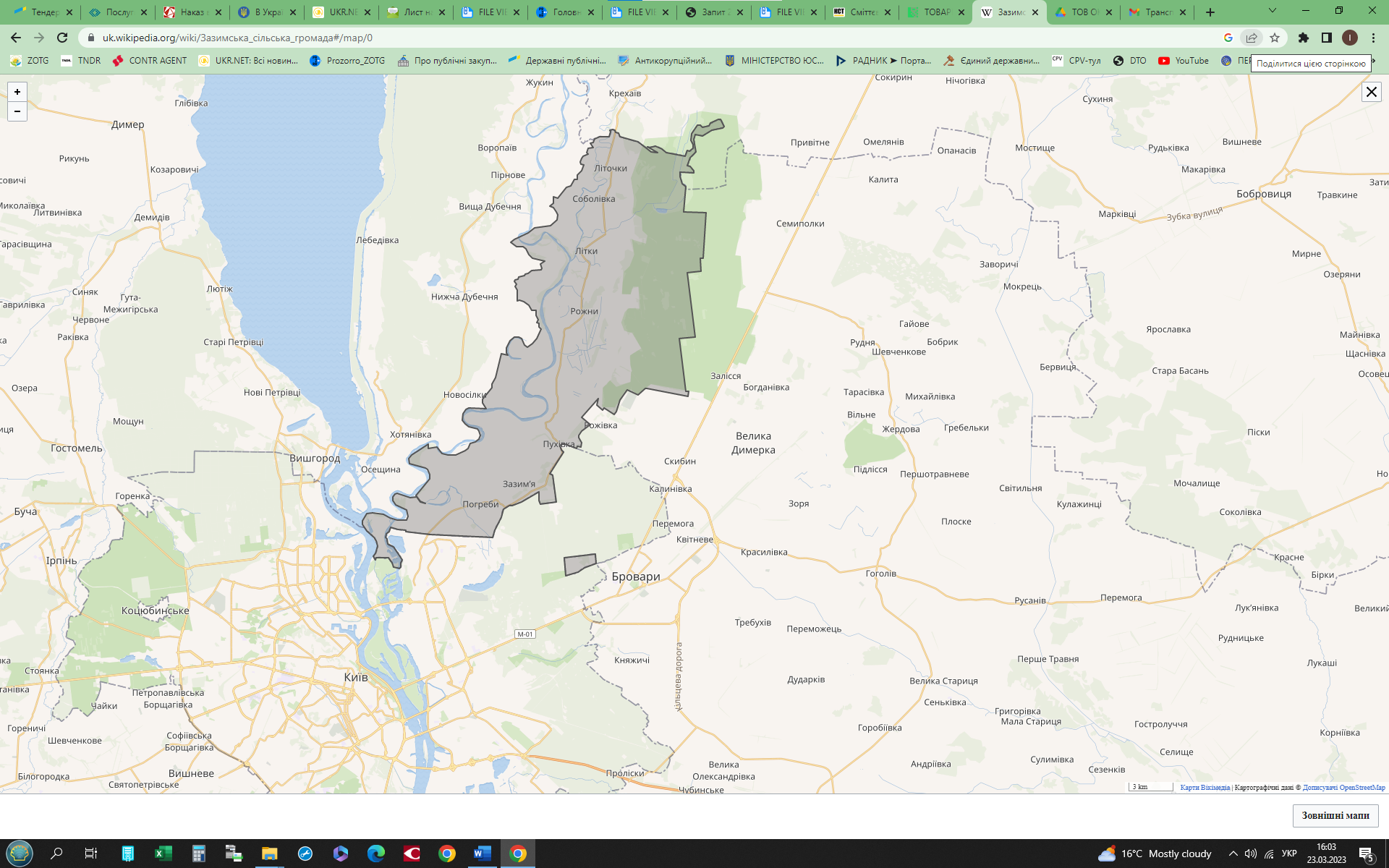 Додаток 2до тендерної документаціїІнформація про необхідні технічні, якісні та кількісні характеристики предмета закупівлі — технічні вимоги до предмета закупівліПОЧАТКОВИЙ ВАРІАНТВНЕСЕНО ЗМІНИ4. Інша інформація встановлена відповідно до законодавства (для УЧАСНИКІВ — юридичних осіб, фізичних осіб та фізичних осіб — підприємців).4. Інша інформація встановлена відповідно до законодавства (для УЧАСНИКІВ — юридичних осіб, фізичних осіб та фізичних осіб — підприємців).4. Інша інформація встановлена відповідно до законодавства (для УЧАСНИКІВ — юридичних осіб, фізичних осіб та фізичних осіб — підприємців).Інші документи від Учасника:Інші документи від Учасника:Інші документи від Учасника:Асфальтобетонна суміш (асфальтобетон) повинна (ий) відповідати вимогам п, 5.4 ДСТУ Б В 2.7-119:2011 (у т.ч. плі. 5.4,4.) про що учасник надає довідку в довільній формі з розрахунком часу, який буде ним затрачено для зберігання та транспортування (перевезення) асфальтобетонної суміші із місця відпуску асфальтобетонної суміші до місця її укладання на об’єкті і транспортну схему за формою Додатку 7 до тендерної документації (з урахуванням положень Змін М1 до ДБН В.2.3-4:2015).Асфальтобетонна суміш (асфальтобетон) повинна (ий) відповідати вимогам п, 5.4 ДСТУ Б В 2.7-119:2011 (у т.ч. плі. 5.4.4.) про що учасник надає довідку в довільній формі з розрахунком часу, який буде ним затрачено для зберігання та транспортування (перевезення) асфальтобетонної суміші із місця відпуску асфальтобетонної суміші до місця її укладання на об’єкті і транспортну схему за наведеною формою.Інформація щодо транспортної схеми доставкиВідстань транспортування асфальтобетонних сумішей від моменту їх випуску до моменту укладання не повинна перевищувати значень, що вказані в таблиці 20.2а ДБН В.2.3-4:2015 (зі зміною 1), при цьому час транспортування асфальтобетонних сумішей не повинен перевищувати 3 (трьох) годин.Учасник розраховує відстань транспортування (перевезення) асфальтобетонної суміші відповідно до вимог ДБН В.2.3-4:2015 “Автомобільні дороги. Частина І. Проектування. Частина II. Будівництво” зі змінами, у тому числі п. 20.8.2 ДБН, із місця відпуску асфальтобетонної суміші (фактичного знаходження АБЗ на момент подання тендерної пропозиції) до об’єкту виконання робіт (картографічне зображення території Зазимської громади).Щодо строку зберігання асфальтобетонної суміші після її виготовлення відповідно до пп 5.4.4. та з урахуванням пп. 5.4.1. та 5.4.2. ДСТУ Б В.2.7-119:2011 (Зміна № 1): Асфальтобетонну суміш виробляють, зберігають, укладають та ущільнюють відповідно до вимог ДБН В.2.3-4:2015.(Зміна №1) та ДСТУ Б В.2.7-119:2011 (Зміна № 1) за технологічною документацією, що розроблена згідно з ДБН А.3.1-5:2016 та затверджена в установленому порядку. Температура нагрівання бітумного в’яжучого та мінеральних матеріалів при виробництві асфальтобетонної суміші і температура суміші на виході із змішувача для різних марок бітумного в’яжучого наведені у таблиці 12 ДСТУ Б В.2.7-119:2011.В підтвердження дотримання Учасником даних вимог Учасник надає транспортну схему за наведеною формою:Транспортна схемаПОЧАТКОВИЙ ВАРІАНТВНЕСЕНО ЗМІНИТЕХНІЧНА СПЕЦИФІКАЦІЯТЕХНІЧНА СПЕЦИФІКАЦІЯУчасник до кінцевого строку подання пропозицій повинен здійснити огляд об’єкту, про що складається Інформаційна довідка (акт огляду), за наведеною формою, датований не раніше дати оголошення про проведення закупівлі підписаний представників Учасника та Замовника або їх уповноваженими особами та подається серед документів пропозиції Учасника. У разі відсутності в складі пропозиції учасників підписаного сторонами Інформаційної довідки (акту огляду), пропозиція такого Учасника відхиляється у зв’язку з її невідповідністю умовам оголошення та вимогам до предмету закупівлі.ДОВІДКА(АКТ ОГЛЯДУ)щодо обстеження об’єктуМи, що нижче підписалися, представник Замовника - Зазимської сільської ради Броварського району Київської області в особі уповноваженої особи ________________________________________________________________________________та представник Учасника в особі:________________________________________________________________________________(посада, найменування Учасника, ПІБ)перед поданням Учасником пропозиції за провели сумісне обстеження об’єкту за предметом закупівлі:Послуги з ліквідації вибоїн асфальтобетонного покриття (поточний ямковий ремонт) проїздів доріг на території Зазимської сільської територіальної громади Броварського району Київської області, згідно коду ДК 021:2015 - 45230000-8 – «Будівництво трубопроводів, ліній зв’язку та електропередач, шосе, доріг, аеродромів і залізничних доріг; вирівнювання поверхонь»В ході даного обстеження представник Замовника ознайомив, а представник Учасника ознайомився з обсягами та характером надання Послуг згідно технічним завданням на закупівлю.«____» ___________ 2023 р.